Please complete one sale tag per item and include signed checklist in bag of uniform.
If new to selling, please also submit a seller registration form to the School Office.Important notes

Date: Please include Month & Year (e.g. Jan 24).Seller ID: This is your school Account No. which can be found at the bottom of every emailed invoice. If not provided, payment cannot be made.

If multiple children enrolled, use eldest child’s details.Please attach completed sale tag to swing tag or size label with safety pin or string. For swim cap, please use sticky tape. DO NOT STAPLE. Safety pins can be obtained from the School Office. Thank you.Manor Association of Parents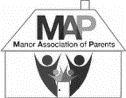 Second-hand Uniform Shop (SHUS)
CHECKLISTManor Association of ParentsSecond-hand Uniform Shop (SHUS)
For Official Use OnlyManor Association of ParentsSecond-hand Uniform Shop (SHUS)
For Official Use OnlyManor Association of ParentsSecond-hand Uniform Shop (SHUS)
For Official Use OnlyManor Association of ParentsSecond-hand Uniform Shop (SHUS)
For Official Use OnlyManor Association of ParentsSecond-hand Uniform Shop (SHUS)
For Official Use OnlyManor Association of ParentsSecond-hand Uniform Shop (SHUS)
For Official Use OnlyManor Association of ParentsSecond-hand Uniform Shop (SHUS)
For Official Use OnlyManor Association of ParentsSecond-hand Uniform Shop (SHUS)
For Official Use OnlyManor Association of ParentsSecond-hand Uniform Shop (SHUS)
For Official Use OnlyManor Association of ParentsSecond-hand Uniform Shop (SHUS)
For Official Use Only